	MĚSTO BOHUMÍN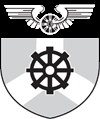 	MĚSTSKÝ ÚŘAD BOHUMÍN	Odbor investiční	Masarykova 158	735 81	Bohumín……………………………………………………………………………………………………………………ASA expert a.s.				Objednávka č.:	2023-01200Lešetínská 626/24						Vyřizuje:		Ing. arch. Jan 	Hock719 00 Ostrava						Telefon:		596 092 168IČ: 27791891							E-mail:			hock.jan@mubo.czDIČ:CZ 27791891						Datum:			20. 3. 2023……………………………………………………………………………………………………………………Objednáváme:Na základě předložené cenové nabídky u Vás objednáváme novou inženýrskou činnost v rámci DSP Budova zázemí plavců na Kališově jezeře vč. projektu odlučovače tuků.Dohodnutá cena nepřekročí 55 tis. Kč vč. DPHTermín provedení: dle dohodyFaktura bude splatná do 14 dnů od jejího doručení objednateli. Daňový doklad bude mít všechny náležitosti účetního a daňového dokladu. Objednatel není při realizaci díla dle této objednávky osobou povinnou k dani a u plnění nebude uplatněn režim přenesení daňové povinnosti dle §92e zákona o DPH v platném znění. Daň z přidané hodnoty bude odvedena z plnění dle této objednávky zhotovitelem.Fakturační adresa odběratele: Město Bohumín, odbor rozvoje a investic		                	  Masarykova 158		               	  735 81 BohumínNa faktuře uveďte číslo objednávky, popřípadě přiložte kopii.		                       IČ: 00297569, DIČ: CZ00297569Bankovní spojení: Česká spořitelna a.s., pobočka  Bohumín	Číslo účtu: 1721638359/0800…………………………………………………………………………………………………………………	Cena celkem nepřekročí:  55.000 včetně DPH Na základě zákona č. 101/2000 Sb.,  o ochraně osobních údajů, ve znění pozdějších předpisů souhlasím se zpracováním osobních údajů v souvislosti s uzavřením  této smlouvy a to až do odvolání písemnou cestou. Souhlas   se zpracováním  osobních údajů uděluji   v souvislosti s jejich zveřejněním dle zákona č.  340/2015  Sb., o zvláštních podmínkách účinnosti některých smluv, uveřejňování těchto smluv a o registru smluv (zákon o registru smluv). Byl jsem řádně informován o zpracování těchto údajů a prohlašuji, že  všechny údaje jsou  přesné  a pravdivé  a jsou poskytovány dobrovolně.Úhrada bude provedena pouze na účet zveřejněný v centrálním registru plátců (týká se plátců DPH).schválilpodpisdatumIng. Jitka Ptošková20.3.2023akceptovalpodpisDatumIng. arch. Zlatica Mojžíškováv. r.20.3.2023